                         HORARIOS CLASES 14-18 DICIEMBRE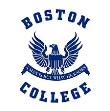 PLAY     PKA      PKB       KA      KB       1°A        1°B  2°A   2°B 3°A3°B4°A    4°B        5°A      5°B      5°C      GRADE: 6°A  GRADE: 6°B      GRADE: 6° C         GRADE: 7°A     GRADE: 7°B   GRADE: 8°A     GRADE: 8°B    HorarioLUNESMARTES MIÉRCOLESJUEVESVIERNES9:00-9:30JEFATURALENGUAJECIENCIASMATEMÁTICA10:00-10:30INGLÉSEDUCACIÓN FÍSICATALLER DE MANUALIDADESTALLER DE MANUALIDADESJEFATURAHorarioLUNESMARTES MIÉRCOLESJUEVESVIERNES9:00-9:30INGLÉSTALLER MANUALIDADESTALLER MANUALIDADESEDUCACIÓN FISICA10:00-10:30JEFATURAMATEMÁTICAINGLÉSTALLER DE MANUALIDADESJEFATURAHorarioLUNESMARTES MIÉRCOLESJUEVESVIERNES9:00-9:30JEFATURATALLER MANUALIDADES  EDUCACIÓN FÍSICAEDUCACIÓN FÍSICA10:00-10:30MATEMÁTICA INGLÉSLENGUAJE INGLÉSJEFATURAHorarioLUNESMARTES MIÉRCOLESJUEVESVIERNES9:00-9:30EDUCACIÓN FÍSICAINGLÈSINGLÉSMATEMÁTICA 10:00-10:30JEFATURALENGUAJEEDUCACIÓN FÍSICA  TALLER DE MANUALIDADESJEFATURAHorarioLUNESMARTES MIÉRCOLESJUEVESVIERNES9:00-9:30JEFATURACIENCIAS EDUCACIÓN FÍSICAINGLÉS10:00-10:30EDUCACIÓN FÍSICALENGUAJELENGUAJE ARTE ARTE  JEFATURAHorarioLUNESMARTESMIÉRCOLESJUEVESVIERNES9:00-9:40JEFATURALENGUAJECIENCIASMÚSICA10:00-10:40MATEMÁTICAINGLÉSHISTORIAJEFATURAHorarioLUNESMARTES MIÉRCOLESJUEVESVIERNES9:00-9:40JEFATURALENGUAJEMATEMÁTICACIENCIAS10:00-10:40INGLÉSHISTORIAMÚSICAJEFATURAHorarioLUNESMARTES MIÉRCOLESJUEVESVIERNES9:00-9:40JEFATURACIENCIASINGLÉSMATEMÁTICA10:00-10:40HISTORIAMÚSICALENGUAJEJEFATURAHorarioLUNESMARTES MIÉRCOLESJUEVESVIERNES9:00-9:40JEFATURAINGLÉSLENGUAJECIENCIAS10:00-10:40MATEMÁTICAMÚSICAHISTORIAJEFATURAHorarioLUNESMARTES MIÉRCOLESJUEVESVIERNES9:00-9:40JEFATURAHISTORIAMÚSICAINGLÉS10:00-10:40INGLÉSCIENCIASLENGUAJEEDUCACIÓN FÍSICAJEFATURAHorarioLUNESMARTES MIÉRCOLESJUEVESVIERNES9:00-9:40JEFATURAEDUCACIÓN FÍSICAINGLÉSCIENCIAS10:00-10:40MATEMÁTICALENGUAJEHISTORIA JEFATURAHorarioLUNESMARTES MIÉRCOLESJUEVESVIERNES9:00-9:40EDUCACIÓNFÍSICAINGLÉSLENGUAJE10:00-10:40HISTORIAMATEMÁTICAHISTORIACIENCIASJEFATURAHorarioLUNESMARTES MIÉRCOLESJUEVESVIERNES9:00-9:40JEFATURAHISTORIAINGLÉS10:00-10:40CIENCIASLENGUAJEE.FISICAMATEMÁTICAJEFATURAHorarioLUNESMARTES MIÉRCOLESJUEVESVIERNES9:00-9:40CIENCIAS8:40-9:40INGLÉSHISTORIA10:00-10:40MATEMÁTICAJEFATURALENGUAJEE.FISICAJEFATURAHorarioLUNESMARTES MIÉRCOLESJUEVESVIERNES9:00-9:40MATEMÁTICAMÚSICALENGUAJEINGLÉS10:00-10:40EDUCACIÓN FÍSICA CIENCIASHISTORIAJEFATURAHorarioLUNESMARTES MIÉRCOLESJUEVESVIERNES9:00-9:40LENGUAJEHISTORIAMATEMÁTICACIENCIAS10:00-10:40E.FISICAINGLÉSARTEJEFATURAScheduleMONDAYTUESDAYWEDNESDAYTHRUSDAYFRIDAY09:00 a 09:45TecnologíaHistoriaInglés10:00 a 10:45CienciasMatemáticaConsejo de Curso11:30-12:15ArtesEducación Física11:00 a 11:40 hrs      Lenguaje12:30 a 13:10MúsicaScheduleMONDAYTUESDAYWEDNESDAYTHRUSDAYFRIDAY09:00 a 09:45CienciasMúsica10:00 a 10:45ArtesLenguajeMatemáticaHistoriaConsejo de Curso11:30 a 12:15InglésTecnologíaEducación FísicaScheduleMONDAYTUESDAYWEDNESDAYTHRUSDAYFRIDAY09:00 a 09:45InglésLenguajeMatemáticaArteHistoria10:00 a 10:45TecnologíaMúsicaConsejo de Curso11:30 a 12:15Educación FísicaCienciasScheduleMONDAYTUESDAYWEDNESDAYTHRUSDAYFRIDAY09:00 a 09:45HistoriaE. Física10:00 a 10:45ArtesInglésLenguajeBiologíaConsejo de Curso11:30 a 12:15TecnologíaMatemática12:30 a 13:10FísicaMúsicaQuímicaScheduleMONDAYTUESDAYWEDNESDAYTHRUSDAYFRIDAY09:00 a 09:45QuímicaMatemática10:00 a 10:45MúsicaFísicaInglésLenguajeConsejo de Curso11:30 a 12:15ArtesEduc. Física12:30 a 13:10TecnologíaBiologíaHistoriaScheduleMONDAYTUESDAYWEDNESDAYTHRUSDAYFRIDAY09:00 a 09:45FísicaMúsica Artes10:00 a 10:45LenguajeInglésTecnologíaConsejo de Curso11:30 a 12:15Educ. FísicaQuímicaMatemática12:30 a 13:10Ceremonia de entrega de DiplomasHistoriaBiologíaScheduleMONDAYTUESDAYWEDNESDAYTHRUSDAYFRIDAY09:00 a 09:45Química10:00 a 10:45MatemáticaArtesLenguajeFísicaConsejo de Curso11:30 a 12:15Educ. FísicaCeremonia  entrega de DiplomasMúsica12:30 a 13:10InglésBiologíaHistoriaTecnologíaENCUENTROS DE TUTORIA BY  ZOOM   1 MEDIO AENCUENTROS DE TUTORIA BY  ZOOM   1 MEDIO AENCUENTROS DE TUTORIA BY  ZOOM   1 MEDIO AENCUENTROS DE TUTORIA BY  ZOOM   1 MEDIO AENCUENTROS DE TUTORIA BY  ZOOM   1 MEDIO AENCUENTROS DE TUTORIA BY  ZOOM   1 MEDIO ALUNESMARTESMIERCOLESJUEVESVIERNES8.20 a 9.009.00 a 9.40  BIOLOGIA   Miss Ivonne9.40 a 10.20 QUIMICA Miss Elia 10.20 a 10.40  10.00  ACTIVIDAD DE CIERRE AÑO ESCOLAR CON PROFESOR JEFE10.40 a 11.20CONSEJO DE CURSO MISTER RODRIGOHISTORIA Mister Hector Vargas 11.20 a 12. 00  FISICA        Miss Aileen  ARTE Miss GloriaENCUENTROS DE TUTORIA BY ZOOM  1  MEDIO BENCUENTROS DE TUTORIA BY ZOOM  1  MEDIO BENCUENTROS DE TUTORIA BY ZOOM  1  MEDIO BENCUENTROS DE TUTORIA BY ZOOM  1  MEDIO BENCUENTROS DE TUTORIA BY ZOOM  1  MEDIO BENCUENTROS DE TUTORIA BY ZOOM  1  MEDIO BLUNESMARTESMIERCOLESJUEVESVIERNES8.20 a 9.009.00 a 9.40 ARTE Miss Gloria9.40 a 10.20 BIOLOGIA   Miss Ivonne10.20 a 10.40 10.00  ACTIVIDAD DE CIERRE AÑO ESCOLAR CON PROFESOR JEFE10.40 a 11.20CONSEJO DE CURSO MISTER  JUSTINEINGLES        Miss Evelyn 11.20 a 12. 00 HISTORIA Mister Hector Vargas 12.00 a 12.40QUIMICA Miss Elia12.40 a 13.20 FISICA        Miss Aileen  ENCUENTROS DE TUTORIA BY ZOOM 2 MEDIO AENCUENTROS DE TUTORIA BY ZOOM 2 MEDIO AENCUENTROS DE TUTORIA BY ZOOM 2 MEDIO AENCUENTROS DE TUTORIA BY ZOOM 2 MEDIO AENCUENTROS DE TUTORIA BY ZOOM 2 MEDIO AENCUENTROS DE TUTORIA BY ZOOM 2 MEDIO ALUNESMARTESMIERCOLESJUEVESVIERNES8.20 a 9.00BIOLOGIA   Miss Ivonne9.00 a 9.40 QUIMICA Miss Elia9.40 a 10.20ARTE Miss Gloria 10.00  ACTIVIDAD DE CIERRE AÑO ESCOLAR CON PROFESOR JEFE10.20 a 10.4010.40 a 11.20CONSEJO DE CURSO MISS MARCELA FISICA        Miss Aileen11.20 a 12. 00 INGLES    Miss MarcelaHISTORIA Mister EstebanENCUENTROS DE TUTORIA BY ZOOM   2 MEDIO  BENCUENTROS DE TUTORIA BY ZOOM   2 MEDIO  BENCUENTROS DE TUTORIA BY ZOOM   2 MEDIO  BENCUENTROS DE TUTORIA BY ZOOM   2 MEDIO  BENCUENTROS DE TUTORIA BY ZOOM   2 MEDIO  BENCUENTROS DE TUTORIA BY ZOOM   2 MEDIO  BLUNESMARTESMIERCOLESJUEVESVIERNES8.20 a 9.00QUIMICA Miss EliaINGLES        Miss Evelyn9.00 a 9.40 CONSEJO DE CURSO MISTER SERGIO BIOLOGIA   Miss Ivonne9.40 a 10.2010.20 a 10.40 10.00  ACTIVIDAD DE CIERRE AÑO ESCOLAR CON PROFESOR JEFE10.40 a 11.2011.20 a 12. 00 12.00 a 12.40 FISICA        Miss Aileen ARTE Miss GloriaHISTORIA Mister EstebanENCUENTROS DE TUTORIA BY ZOOM 3 MEDIO AENCUENTROS DE TUTORIA BY ZOOM 3 MEDIO AENCUENTROS DE TUTORIA BY ZOOM 3 MEDIO AENCUENTROS DE TUTORIA BY ZOOM 3 MEDIO AENCUENTROS DE TUTORIA BY ZOOM 3 MEDIO AENCUENTROS DE TUTORIA BY ZOOM 3 MEDIO ALUNESMARTESMIERCOLESJUEVESVIERNES8.20 a 9.009.00 a 9.40 CONSEJO DE CURSO MISTER ISAAC ELECTIVO GEOGRAFÍA Mister EstebanELECTIVO LECTURA Mister Gonzalo9.40 a 10.20 10.00  ACTIVIDAD DE CIERRE AÑO ESCOLAR CON PROFESOR JEFE10.20 a 10.4010.40 a 11.20ELECTIVO DE LITERATURA Mister GonzaloELECTIVO BIOLOGIA ECOSISTEMAS  Miss Ivonne11.20 a 12. 00ELECTIVO FISICA        Miss Aileen  12.00 a 12.40ELECTIVO ESTADISTICA  Mister Justine13.0015.00 a 15.40ELECTIVO DE DESARROLLO PERSONAL yoga-danza-teatro-deporte-arte-programación- músicaENCUENTROS DE TUTORIA BY ZOOM 3 MEDIO BENCUENTROS DE TUTORIA BY ZOOM 3 MEDIO BENCUENTROS DE TUTORIA BY ZOOM 3 MEDIO BENCUENTROS DE TUTORIA BY ZOOM 3 MEDIO BENCUENTROS DE TUTORIA BY ZOOM 3 MEDIO BENCUENTROS DE TUTORIA BY ZOOM 3 MEDIO BLUNESMARTESMIERCOLESJUEVESVIERNES8.20 a 9.009.00 a 9.40  CONSEJO DE CURSO MISS CAMILA ELECTIVO GEOGRAFÍA Mister EstebanELECTIVO LECTURA Mister Gonzalo9.40 a 10.20 10.00  ACTIVIDAD DE CIERRE AÑO ESCOLAR CON PROFESOR JEFE 10.20 a 10.4010.40 a 11.20ELECTIVO DE LITERATURA Mister GonzaloEDUCACION CIUDADANA Mister Hector ELECTIVO BIOLOGIA ECOSISTEMAS  Miss Ivonne11.20 a 12. 00 ELECTIVO FISICA        Miss Aileen  12.00 a 12.40ELECTIVO ESTADISTICA  Mister Justine12.40 a 13.2015.00 a 15.40ELECTIVO DE DESARROLLO PERSONAL yoga-danza-teatro-deporte-arte-programación- música